PERIÓDICO EL SUR DE MÁLAGA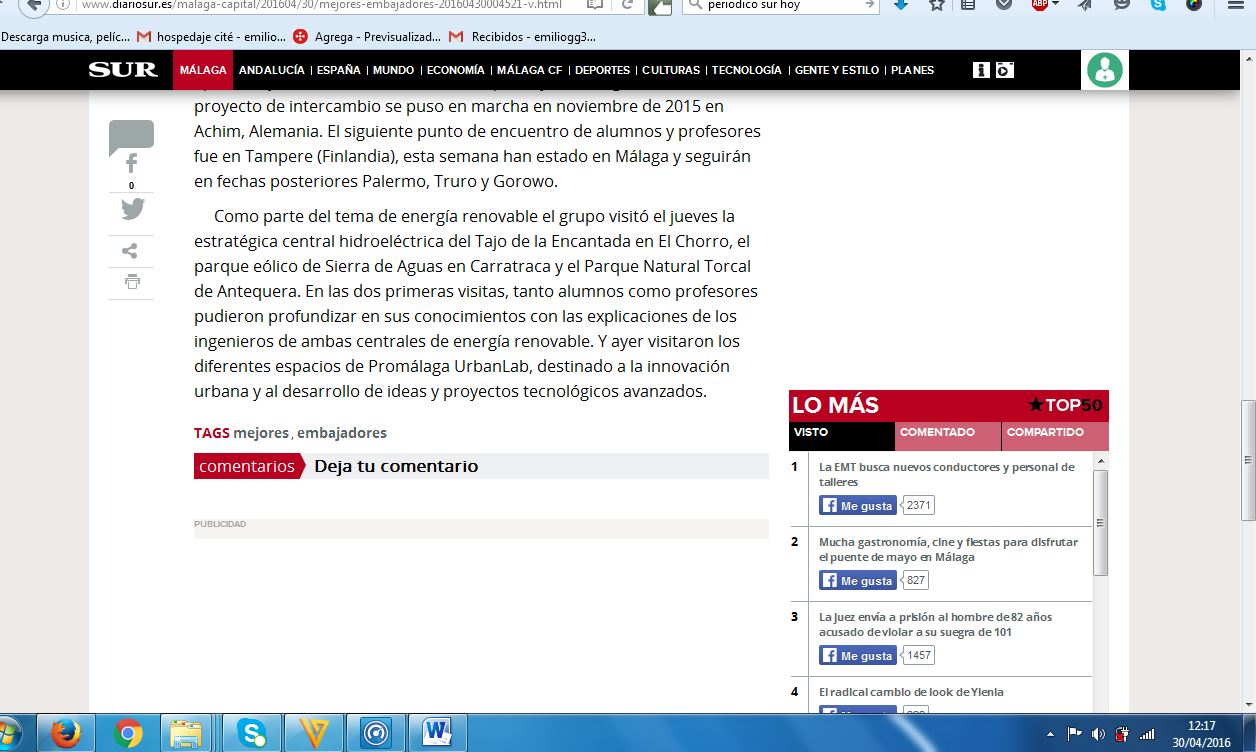 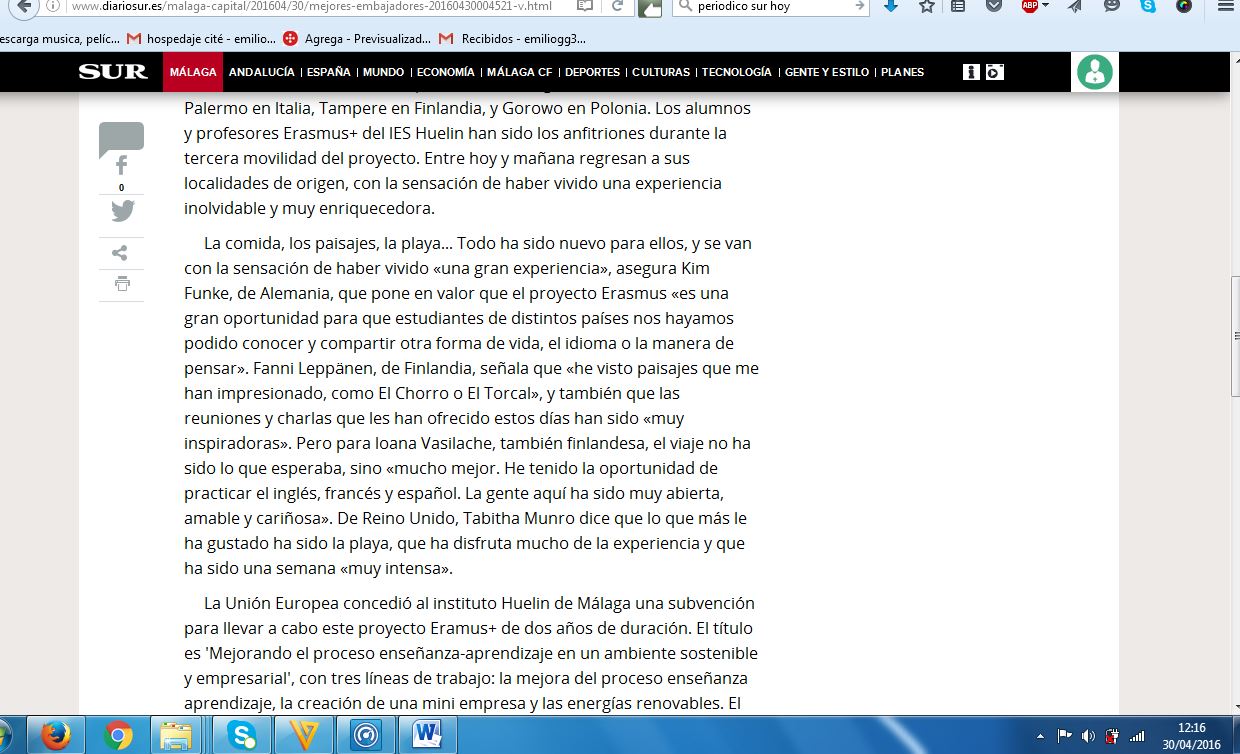 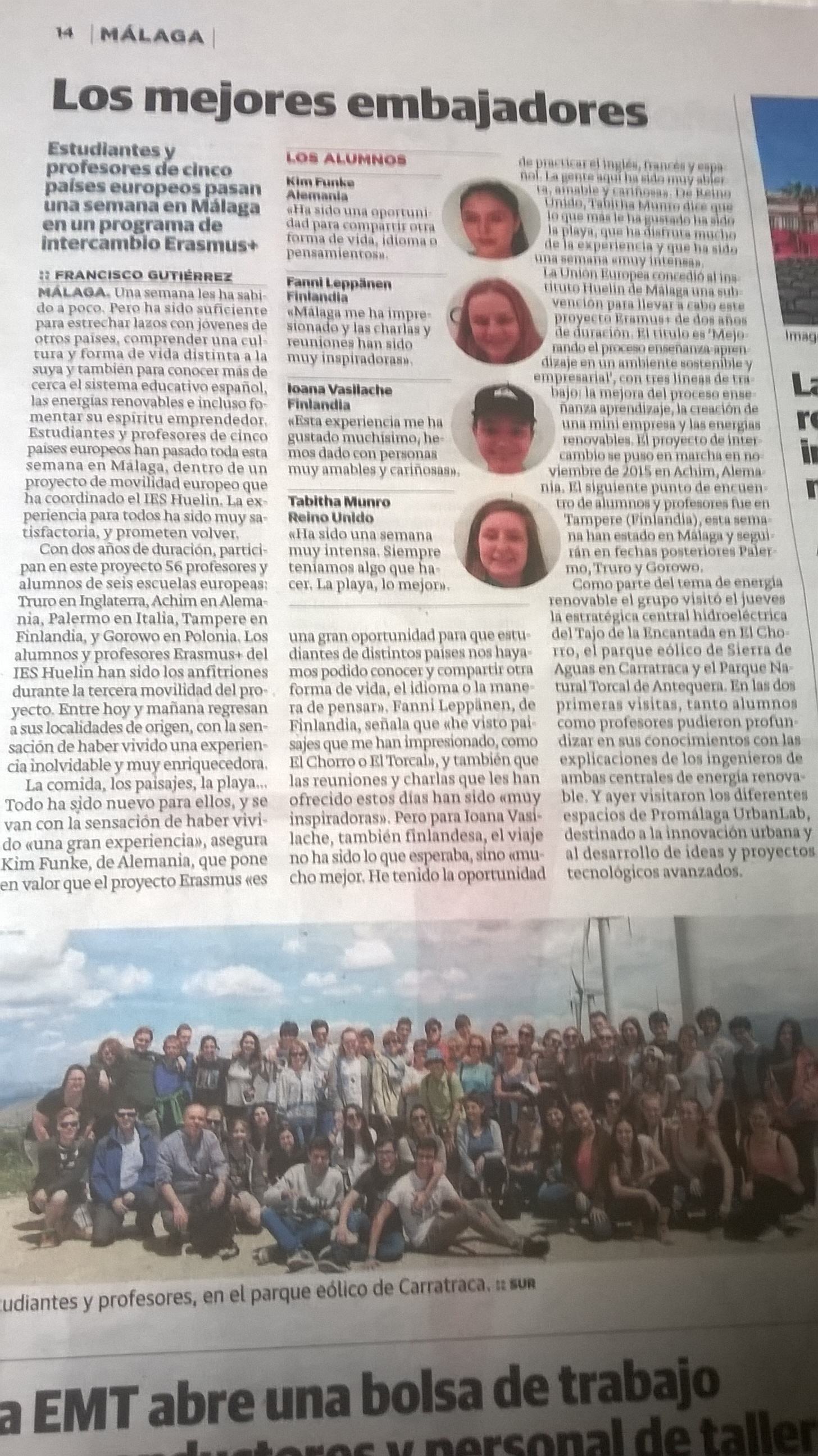 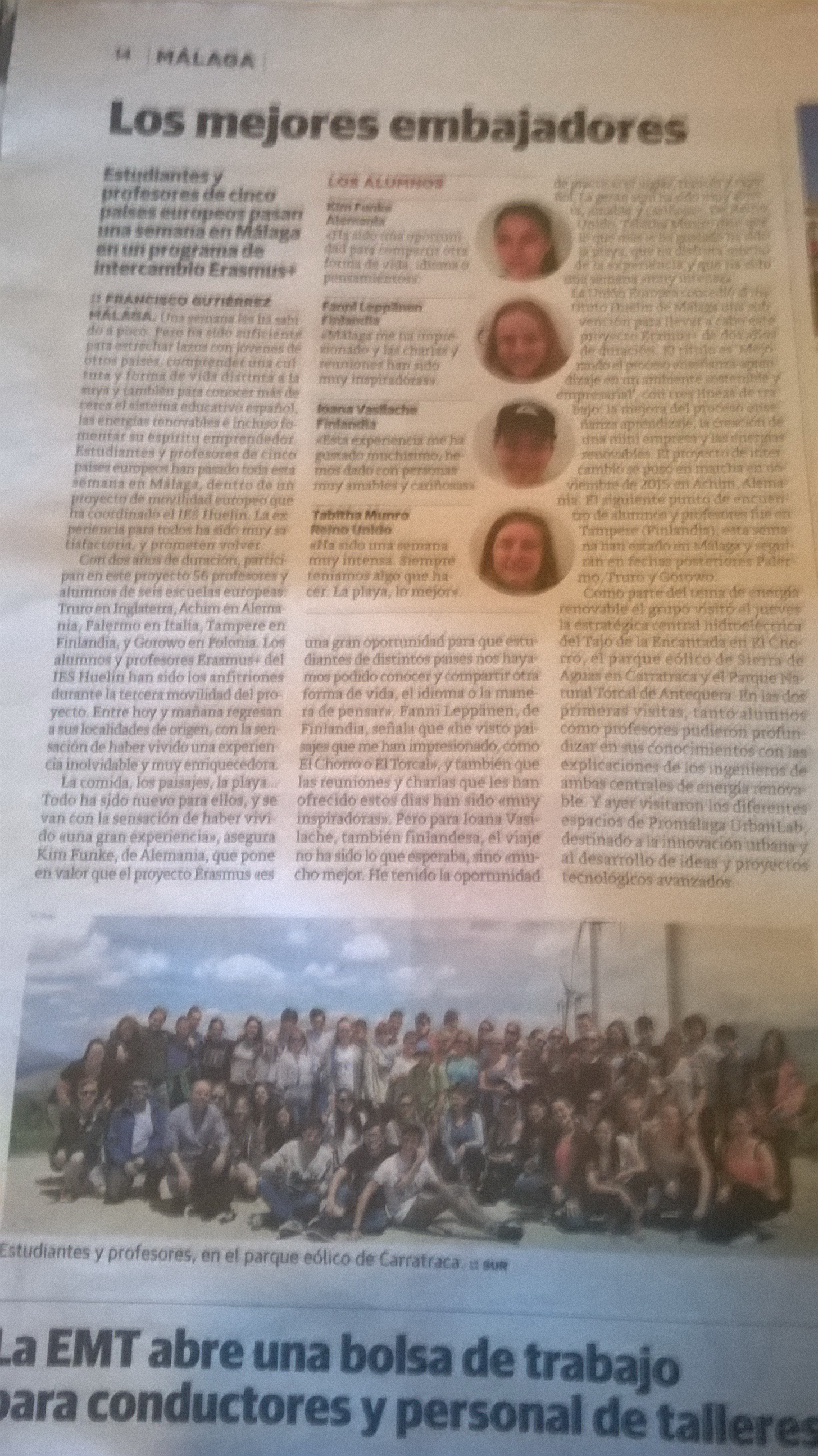 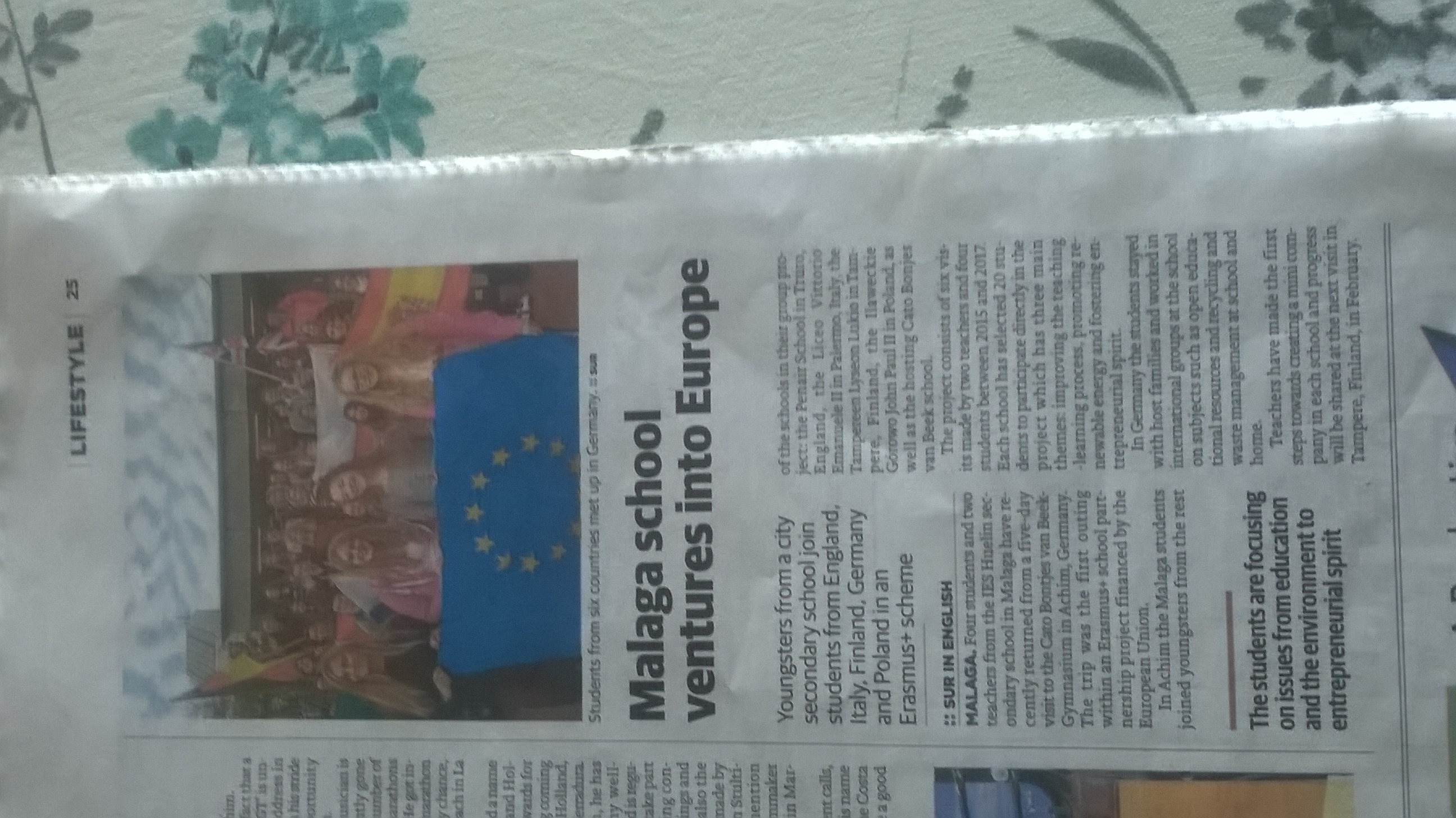 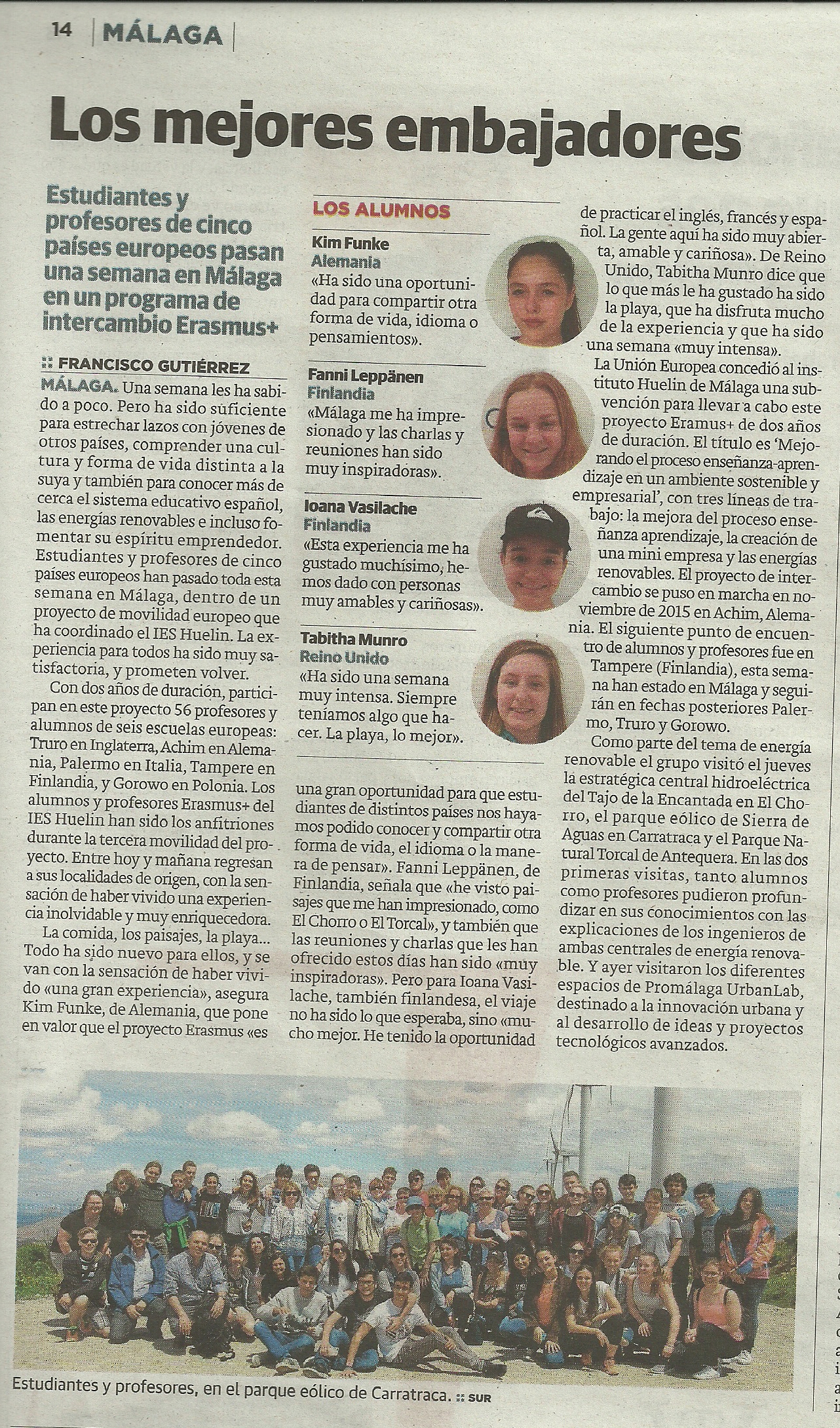 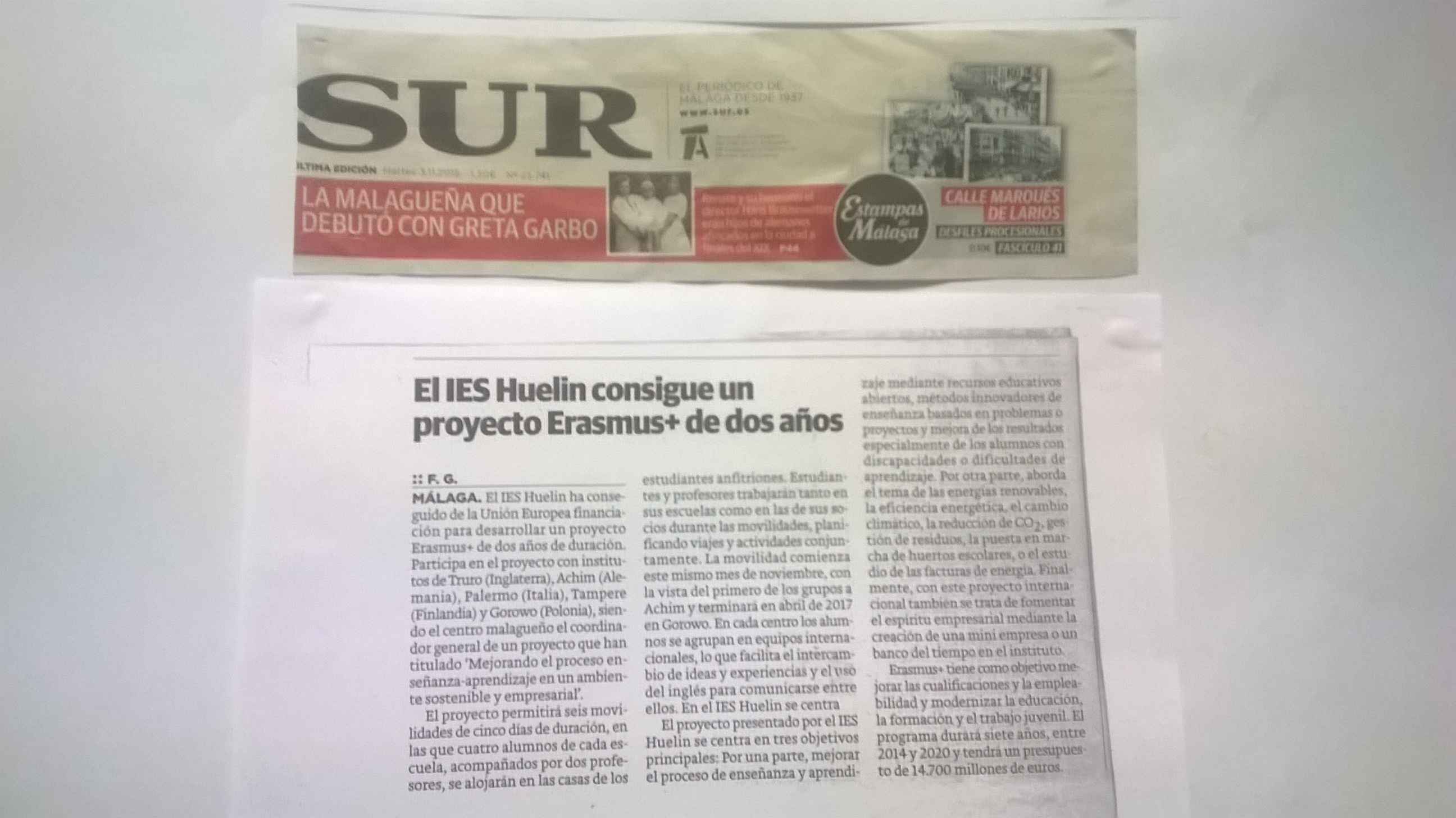 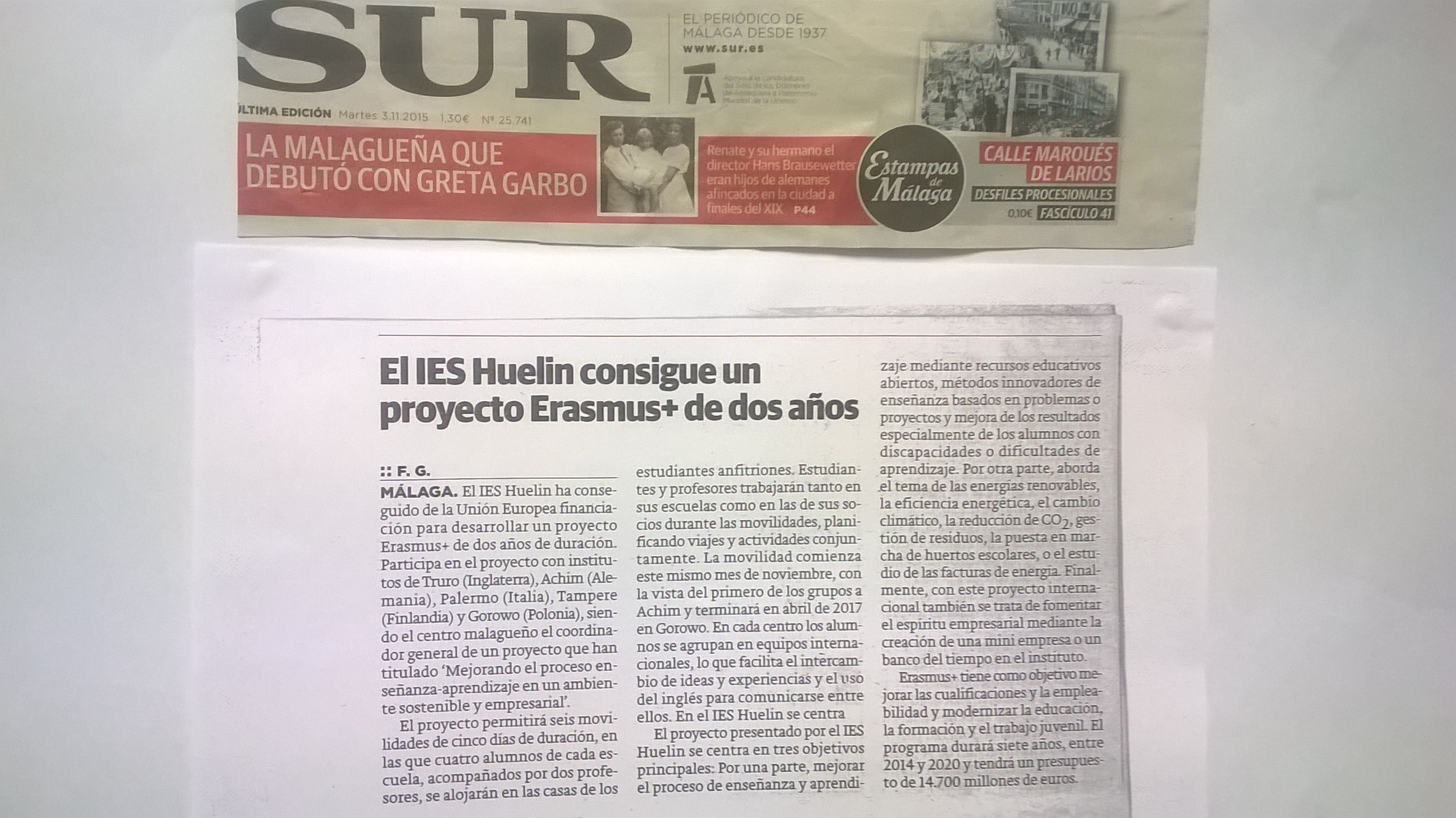 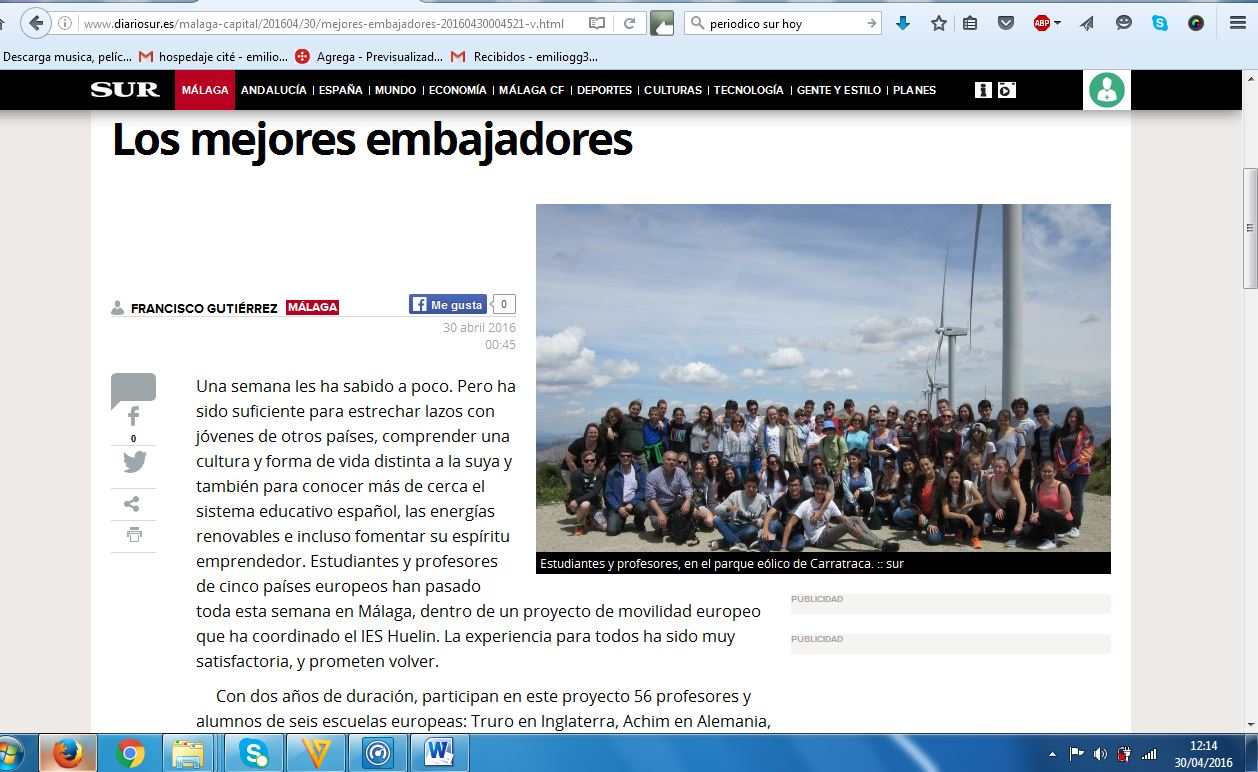 